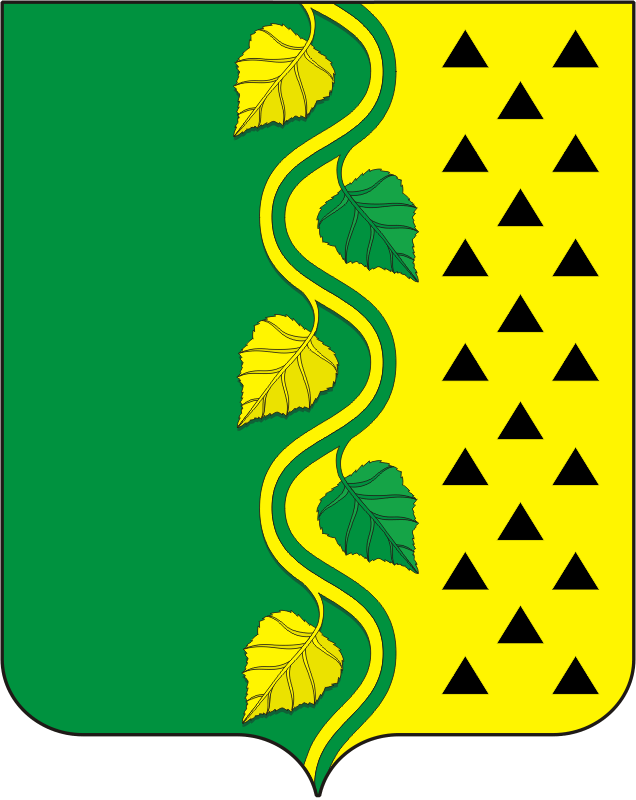 РОССИЙСКАЯ ФЕДЕРАЦИЯОРЕНБУРГСКАЯ ОБЛАСТЬСОВЕТ ДЕПУТАТОВ  НОВОСОКУЛАКСКОГО СЕЛЬСОВЕТАСАРАКТАШСКОГО РАЙОНА ОРЕНБУРГСКОЙ ОБЛАСТИ  ЧЕТВЕРТОГО СОЗЫВАРЕШЕНИЕвнеочередного третьего заседания Совета депутатовНовосокулакского сельсовета четвертого созыва                                                                      16 ноября 2020 года                                                                                         № 11В соответствии с Регламентом Совета депутатов муниципального образования   Новосокулакский сельсовет Саракташского районаСовет депутатов сельсоветаР Е Ш И Л:1. Избрать председателями постоянных депутатских комиссий следующих депутатов Совета депутатов муниципального образования   Новосокулакский  сельсовет Саракташского района Оренбургской области:1.1. Председателем постоянной комиссии по мандатным вопросам,  вопросам местного самоуправления, законности, правопорядка, казачества, работе с общественными и религиозными объединениями, национальным вопросам и делам военнослужащих – Шмакова Александра Петровича, депутата от избирательного округа № 1,   пенсионер.1.2. Председателем постоянной комиссии по бюджетной, налоговой и финансовой политике, собственности и экономическим вопросам, торговле и быту –  Макеева Валерия Викторовича, депутата от избирательного округа № 1,  оператор газовой котельной , учитель Новосокулакской СОШ .1.3.Председателем постоянной комиссии по образованию, здравоохранению, социальной политике, делам молодежи, культуре и спорту – Гололобову Ольгу Васильевну, депутата от избирательного округа № 1, директор Новосокулакской СОШ 2. Контроль за исполнением данного решения оставляю за собой.3. Настоящее решение вступает в силу с момента его подписания и подлежит официальному опубликованию на официальном сайте администрации сельсовета .Председатель Совета депутатов сельсовета                               Т.М.РовенскихРазослано:  депутатам Совета депутатов сельсовета,  постоянным комиссиям, прокуратуре района, в дело, на официальный сайт администрации сельсовета. Об избрании председателей постоянных комиссий Совета депутатов муниципального образования  Новосокулакский сельсовет Саракташского района Оренбургской области